คำขอหนังสือรับรองการมีสิทธิรับการช่วยเหลือในการรักษาพยาบาล      1.    ข้าพเจ้า (นาย,นาง,นางสาว)………………………………อายุ…......……ปี  อยู่บ้านเลขที่…………..............ซอย/ตรอก…………..……… ....หมู่ที่………........ ตำบล......................................อำเภอ………….……......................จังหวัด………………..… รหัสไปรษณีย์…………….. หมายเลขโทรศัพท์……………………….........เลขที่ประจำตัวประชาชนมีความประสงค์ขอหนังสือรับรองการมีสิทธิรับการช่วยเหลือในการรักษาพยาบาลของข้าพเจ้า  โดยข้าพเจ้ามีสิทธิในกรณี                            ปฏิบัติงานหน้าที่ อสม. มาแล้วตั้งแต่ตั้งแต่เดือน.....................พ.ศ. .......  			           เป็น  อสม.   ดีเด่น ระดับ  ...............................................ปี พ.ศ. .........และข้าพเจ้าได้เข้ารับการรักษาพยาบาลจากสถานพยาบาลในสังกัดกระทรวงสาธารณสุขชื่อ................................................................... อำเภอ.........................จังหวัด.........................................ตั้งแต่วันที่ ........................................ 	ข้าพเจ้าขอรับรองว่า  ข้าพเจ้าเป็นผู้มีสิทธิได้รับการช่วยเหลือในการรักษาพยาบาลตามระเบียบกระทรวงสาธารณสุขว่าด้วยการช่วยเหลือในการรักษาพยาบาล (ฉบับที่ 4) พ.ศ. 2550						(ลงชื่อ)...................................................................        (.................................................................)						  วันที่ .................เดือน.........................พ.ศ. ..............เสนอ ...........................................................................ขอรับรองว่า   อสม. ผู้นี้มีสิทธิได้รับการช่วยเหลือในการรักษาพยาบาลตามระเบียบกระทรวงสาธารณสุขว่าด้วยการช่วยเหลือในการรักษาพยาบาล (ฉบับที่ 4) พ.ศ. 2550  สมควรออกหนังสือรับรองได้(ลงชื่อ)...................................................................						           (.................................................................)							ตำแหน่ง .............................................						  วันที่ .................เดือน.........................พ.ศ. ..............หมายเหตุ   :   เสนอนายแพทย์สาธารณสุขจังหวัด หรือผู้ที่นายแพทย์สาธารณสุขจังหวัดมอบหมาย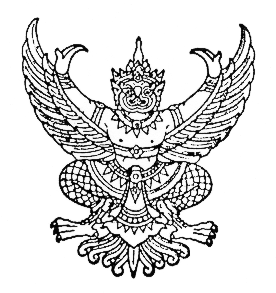                                                                     วันที่.............................เรื่อง      รับรองการมีสิทธิรับการช่วยเหลือในการรักษาพยาบาลเรียน      ผู้อำนวยการโรงพยาบาลน่าน		ด้วย..............................................................อายุ.........................เลขที่ประจำตัวประชาชน........................................................อยู่บ้านเลขที่ ......................ซอย/ตรอก…………………...หมู่ที่..................... ตำบล......................................อำเภอเมืองน่าน จังหวัดน่าน รหัสไปรษณีย์ ๕๕๐๐๐  แจ้งว่าได้เข้ารับการรักษาพยาบาล  ณ   สถานพยาบาลแห่งนี้  ประเภทผู้ป่วยในและขอให้ออกหนังสือรับรองการมีสิทธิได้รับการช่วยเหลือยกเว้นค่าห้องพิเศษและค่าอาหารพิเศษ  		จึงขอรับรองว่า....................................................................เป็นอาสาสมัครสาธารณสุขประจำหมู่บ้าน   ผู้มีคุณสมบัติตามระเบียบกระทรวงสาธารณสุขว่าด้วยการช่วยเหลือในการรักษาพยาบาล (ฉบับที่ 4)    พ.ศ.  2550  กรณี  (ปฏิบัติหน้าที่ อสม.  มาตั้งแต่สิบปีขึ้นไป หรือ ได้รับการคัดเลือกให้เป็นอาสาสมัครสาธารณสุขประจำหมู่บ้านดีเด่นระดับ.........................ปี.........................)  จึงเป็นผู้มีสิทธิได้รับการช่วยเหลือยกเว้นค่าห้องพิเศษและค่าอาหารพิเศษจากสถานพยาบาลสังกัดกระทรวงสาธารณสุข    	ขอแสดงความนับถือ 					         (............................................)					         ................................................กลุ่มงานสนับสนุนวิชาการและคุณภาพบริการโทร  ๐ ๕๔๗๑ ๘๓๓๗โทรสาร  ๐ ๕๔๗๑ ๘๓๓๘---- ที่  นน ๐๑๓๒.๐๐๒ /สำนักงานสาธารณสุขอำเภอเมืองน่านถนนข้าหลวง  นน ๕๕๐๐๐